								Saint Linus Parent & Student Calendar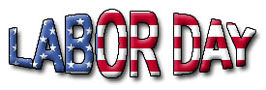 